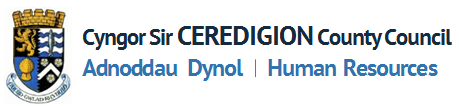 FFURFLEN HYSBYSIAD O HAWL A BWRIAD I RANNU ABSENOLDEB RHIENI Bydd yn ofynnol i unrhyw weithwyr sydd â phlentyn fydd yn cael ei eni neu ei fabwysiadu ganddynt ar y 5ed o Ebrill 2015 neu wedi hynny, a hoffai rannu absenoldeb rhieni er mwyn rhannu prif gyfrifoldebau gofalu gyda’r rhiant / partner arall gyflwyno’r ffurflen hon i’w reolwr llinell o leiaf wyth wythnos cyn dyddiad cychwyn cyfnod cyntaf eu cyfnod rhannu absenoldeb rhieni.Er mwyn bod yn gymwys ar gyfer Rhannu Absenoldeb Rhieni bydd yn rhaid eich bod yn:fam, tad neu’n brif fabwysiadwr /rhiant a fwriedir ar gyfer y plentyn, neu’n bartner y fam neu’r prif fabwysiadwr / rhiant a fwriedir ar gyfer y plentyn (y cyfeiriwyd ato yn y ffurflen yma fel rhiant)meddu ar (neu’n rhannu â’r rhiant arall) brif gyfrifoldeb gofal y plentyn meddu ar o leiaf 26 wythnos o wasanaeth parhaus ar y 15fed wythnos cyn dyddiad y disgwylir geni’r plentyn neu’r wythnos pan hysbyswyd y brif fabwysiadwr i chi gael eu paru â phlentyn i’w fabwysiadu (a elwir yr wythnos berthnasol)parhau mewn cyflogaeth barhaus hyd at yr wythnos cyn y cymerir unrhyw gyfnod o rannu absenoldeb rhieni.Bydd yn ofynnol i’r rhiant arall fod mewn gwaith am o leiaf 26 wythnos (yn gyflogedig neu’n hunan gyflogedig) o’r 66 wythnos cyn yr wythnos berthnasol gan feddu ar gyfartaledd enillion wythnosol o £30 o leiaf yn ystod isafswm o 13 o’r wythnosau hynny.Dylech gyfeirio at y darn ar Rannu Absenoldeb Mamolaeth y Polisi Cydbwysedd rhwng Bywyd a Gwaith cyn cwblhau’r ffurflen hon.Adran 1 – Manylion Sylfaenol * dyddiadau cychwyn a gorffen cyfnod lwfans mamolaeth neu dâl mam fenthyg/ mabwysiadu / mamolaeth statudol os nad yw’r fam/ prif fabwysiadwr/ rhiant a fwriedir yn gymwys i dderbyn absenoldeb statudol Adran 2 – Manylion Rhannu Absenoldeb Rhieni Cyfanswm y swm sydd ar gael yw 52 wythnos llai nifer yr wythnosau gwyliau / tâl a gymerwyd eisoes gan y fam / prif fabwysiadwr/ rhiant a fwriedir yn ôl y dyddiadau a nodwyd yn Adran 1.Adran 3 – Manylion Rhannu Tâl Mamolaeth  Cyfanswm y tâl mamolaeth y bydd o bosib ar gael ac y gellir ei rannu yw 39 wythnos llai nifer yr wythnosau a gymerwyd eisoes gan y fam / prif fabwysiadwr/ rhiant a fwriedir yn unol â’r dyddiadau a roddwyd yn Adran 1.Adran 4 – Hysbysiad Gweithiwr ar Gwtogi absenoldeb mamolaeth / mabwysiadu/ mam fenthyg Dylech gwblhau’r adran yma os taw chi yw’r gweithiwr a enwyd yn yr Hysbysiad yma a chi yw’r fam, y prif fabwysiadwr neu’r rhiant a fwriedir. Bydd yn ofynnol i chi roi o leiaf wyth wythnos o rybudd eich dyddiad cwtogi absenoldeb. Os oes hawl gennych dderbyn absenoldeb mamolaeth bydd yn rhaid i’r dyddiad cwtogi fod o leiaf pythefnos ar ôl geni eich plentyn (pedair wythnos os ydych chi’n gweithio mewn ffatri).Hoffwn i’m cyfnod mamolaeth ddod i ben ar _______________________ (nodwch y dyddiad)Adran 5 – Datganiad Gweithiwr Cadarnhaf fy mod yn cyflawni’r amodau canlynol:Rwy’n fam, tad neu’n brif fabwysiadwr neu’r rhiant a fwriedir ar gyfer y plentyn neu’n bartner y fam neu’r brif fabwysiadwr Mae gennyf (neu’n rhannu gyda rhiant arall) y prif gyfrifoldeb am ofal y plentyn ac rwy’n Rhannu Absenoldeb Mamolaeth er mwyn gofalu am y plentyn Mae gennyf o leiaf 26 wythnos o wasanaeth parhaus ar y 15fed wythnos cyn wythnos disgwyl geni’r plentyn neu’r wythnos pan hysbyswyd y mabwysiadwr ei fod wedi ei baru â phlentyn i’w fabwysiadu (a elwir yr wythnos berthnasol)Mae’n fwriad gennyf fod mewn cyflogaeth barhaus hyd at yr wythnos cyn y byddaf yn rhannu unrhyw absenoldeb mamolaeth Os wyf yn rhannu tâl mamolaeth mae cyfartaledd fy enillion wythnosol yn cyfateb neu’n uwch na’r Isafswm Enillion dros y cyfnod wyth wythnos sy’n gorffen gyda’r wythnos berthnasol Cytunaf i hysbysu’r Cyngor ar unwaith os na fyddaf mwyach yn cyflawni’r amodau i rannu absenoldeb rhieni neu rannu tâl mamolaeth Os taw chi yw’r fam neu’r brif fabwysiadwr neu’r rhiant a fwriedir:Rwyf wedi cyflwyno hysbysiad cwtogi absenoldeb mamolaeth /mabwysiadu/ mam fenthyg drwy gwblhau Adran 4 uchod Adran 6  Datganiad y Rhiant arall Cadarnhaf fy mod yn cyflawni’r amodau canlynol:Rwyf wedi bod mewn gwaith am o leiaf 26 wythnos o gyflogaeth (yn gyflogedig neu’n hunan gyflogedig) o’r 66 wythnos cyn y 15fed wythnos cyn y dyddiad y disgwylir geni’r plentyn neu’r wythnos pan hysbyswyd y brif fabwysiadwr fod wedi ei baru â phlentyn i’w fabwysiadu (a elwir yr wythnos berthnasol)Rwy’n meddu ar gyfartaledd enillion wythnosol o £30 o leiaf yn ystod isafswm o 13 wythnos o’r 66 wythnos cyn yr wythnos berthnasol Cytunaf i hysbysu eich gweithiwr ar unwaith os na fyddaf yn cyflawni’r ddau amod uchodRhoddaf ganiatâd i’ch gweithiwr rannu absenoldeb rhieni a rhannu tâl mamolaeth fel y nodwyd yn Adrannau 2 a 3 uchod Os taw chi yw’r fam / prif fabwysiadwr/ rhiant a fwriedir:Rwyf wedi cwtogi ar fy absenoldeb a thâl mamolaeth / mabwysiadu / mam fenthyg a’m tâl / lwfans mamolaeth neu mi fyddaf wedi gwneud hynny erbyn y bydd eich gweithiwr wedi dechrau ar rannu absenoldeb rhieni.Caniataf i chi brosesu’r wybodaeth sy’n gynwysedig yn y datganiad yma.Enw’r Gweithiwr:Rhif y gyflogres Dyddiad y disgwylir geni’r plentyn / dyddiad lleoli’r plentyn i’w fabwysiadu Dyddiad y disgwylir geni’r plentyn / dyddiad lleoli’r plentyn i’w fabwysiadu Dyddiad y disgwylir geni’r plentyn / dyddiad lleoli’r plentyn i’w fabwysiadu Union ddyddiad geni’r plentyn / dyddiad lleoli’r plentyn i’w fabwysiadu(os yw’n hysbys)Union ddyddiad geni’r plentyn / dyddiad lleoli’r plentyn i’w fabwysiadu(os yw’n hysbys)Union ddyddiad geni’r plentyn / dyddiad lleoli’r plentyn i’w fabwysiadu(os yw’n hysbys)Dyddiad cychwyn absenoldeb ar gyfer y fam / prif fabwysiadwr/ rhiant a fwriedir /mabwysiadu / mam fenthyg (neu gyfnod tâl *)Dyddiad cychwyn absenoldeb ar gyfer y fam / prif fabwysiadwr/ rhiant a fwriedir /mabwysiadu / mam fenthyg (neu gyfnod tâl *)Dyddiad cychwyn absenoldeb ar gyfer y fam / prif fabwysiadwr/ rhiant a fwriedir /mabwysiadu / mam fenthyg (neu gyfnod tâl *)Dyddiad gorffen absenoldeb ar gyfer y fam / prif fabwysiadwr/ rhiant a fwriedir /mabwysiadu / mam fenthyg (neu gyfnod tâl *)Dyddiad gorffen absenoldeb ar gyfer y fam / prif fabwysiadwr/ rhiant a fwriedir /mabwysiadu / mam fenthyg (neu gyfnod tâl *)Dyddiad gorffen absenoldeb ar gyfer y fam / prif fabwysiadwr/ rhiant a fwriedir /mabwysiadu / mam fenthyg (neu gyfnod tâl *)Cyfanswm nifer yr wythnosau rhannu absenoldeb mamolaeth sydd ar gael Cyfanswm nifer yr wythnosau rhannu absenoldeb mamolaeth sydd ar gael Nifer yr wythnosau rhannu absenoldeb mamolaeth rydych chi’n bwriadu eu cymryd Nifer yr wythnosau rhannu absenoldeb mamolaeth rydych chi’n bwriadu eu cymryd Nifer yr wythnosau rhannu absenoldeb mamolaeth y bwriedir eu cymryd gan y rhiant arall Nifer yr wythnosau rhannu absenoldeb mamolaeth y bwriedir eu cymryd gan y rhiant arall Syniad o’r dyddiadau cychwyn a gorffen y cyfnod rhannu absenoldeb mamolaeth y bwriedir eu cymryd gennych Syniad o’r dyddiadau cychwyn a gorffen y cyfnod rhannu absenoldeb mamolaeth y bwriedir eu cymryd gennych Nid yw’r dyddiadau yma’n eich rhwymo at y cyfnod yma.  Bydd yn ofynnol i chi gyflwyno hysbysiad ffurfiol o gyfnod absenoldeb ar gyfer pob cyfnod Rhannu Absenoldeb Rhieni os hoffech chi i’r cais yma fod yn orfodol.Dylech gwblhau’r darn isod os hoffech i’ch cais ar gyfer unrhyw un o’r cyfnodau absenoldeb  / holl gyfnodau gael eu trin fel cyfnod o hysbysiad absenoldeb Nid yw’r dyddiadau yma’n eich rhwymo at y cyfnod yma.  Bydd yn ofynnol i chi gyflwyno hysbysiad ffurfiol o gyfnod absenoldeb ar gyfer pob cyfnod Rhannu Absenoldeb Rhieni os hoffech chi i’r cais yma fod yn orfodol.Dylech gwblhau’r darn isod os hoffech i’ch cais ar gyfer unrhyw un o’r cyfnodau absenoldeb  / holl gyfnodau gael eu trin fel cyfnod o hysbysiad absenoldeb Nid yw’r dyddiadau yma’n eich rhwymo at y cyfnod yma.  Bydd yn ofynnol i chi gyflwyno hysbysiad ffurfiol o gyfnod absenoldeb ar gyfer pob cyfnod Rhannu Absenoldeb Rhieni os hoffech chi i’r cais yma fod yn orfodol.Dylech gwblhau’r darn isod os hoffech i’ch cais ar gyfer unrhyw un o’r cyfnodau absenoldeb  / holl gyfnodau gael eu trin fel cyfnod o hysbysiad absenoldeb Nid yw’r dyddiadau yma’n eich rhwymo at y cyfnod yma.  Bydd yn ofynnol i chi gyflwyno hysbysiad ffurfiol o gyfnod absenoldeb ar gyfer pob cyfnod Rhannu Absenoldeb Rhieni os hoffech chi i’r cais yma fod yn orfodol.Dylech gwblhau’r darn isod os hoffech i’ch cais ar gyfer unrhyw un o’r cyfnodau absenoldeb  / holl gyfnodau gael eu trin fel cyfnod o hysbysiad absenoldeb Nid yw’r dyddiadau yma’n eich rhwymo at y cyfnod yma.  Bydd yn ofynnol i chi gyflwyno hysbysiad ffurfiol o gyfnod absenoldeb ar gyfer pob cyfnod Rhannu Absenoldeb Rhieni os hoffech chi i’r cais yma fod yn orfodol.Dylech gwblhau’r darn isod os hoffech i’ch cais ar gyfer unrhyw un o’r cyfnodau absenoldeb  / holl gyfnodau gael eu trin fel cyfnod o hysbysiad absenoldeb Nid yw’r dyddiadau yma’n eich rhwymo at y cyfnod yma.  Bydd yn ofynnol i chi gyflwyno hysbysiad ffurfiol o gyfnod absenoldeb ar gyfer pob cyfnod Rhannu Absenoldeb Rhieni os hoffech chi i’r cais yma fod yn orfodol.Dylech gwblhau’r darn isod os hoffech i’ch cais ar gyfer unrhyw un o’r cyfnodau absenoldeb  / holl gyfnodau gael eu trin fel cyfnod o hysbysiad absenoldeb Nid yw’r dyddiadau yma’n eich rhwymo at y cyfnod yma.  Bydd yn ofynnol i chi gyflwyno hysbysiad ffurfiol o gyfnod absenoldeb ar gyfer pob cyfnod Rhannu Absenoldeb Rhieni os hoffech chi i’r cais yma fod yn orfodol.Dylech gwblhau’r darn isod os hoffech i’ch cais ar gyfer unrhyw un o’r cyfnodau absenoldeb  / holl gyfnodau gael eu trin fel cyfnod o hysbysiad absenoldeb Nid yw’r dyddiadau yma’n eich rhwymo at y cyfnod yma.  Bydd yn ofynnol i chi gyflwyno hysbysiad ffurfiol o gyfnod absenoldeb ar gyfer pob cyfnod Rhannu Absenoldeb Rhieni os hoffech chi i’r cais yma fod yn orfodol.Dylech gwblhau’r darn isod os hoffech i’ch cais ar gyfer unrhyw un o’r cyfnodau absenoldeb  / holl gyfnodau gael eu trin fel cyfnod o hysbysiad absenoldeb A hoffech chi i’r dyddiadau a nodwyd ar gyfer y cyfnod/au absenoldeb fod yn gyfnod ffurfiol (rhwymedig) o ran absenoldeb? Dileer fel y bo’n briodol A hoffech chi i’r dyddiadau a nodwyd ar gyfer y cyfnod/au absenoldeb fod yn gyfnod ffurfiol (rhwymedig) o ran absenoldeb? Dileer fel y bo’n briodol A hoffech chi i’r dyddiadau a nodwyd ar gyfer y cyfnod/au absenoldeb fod yn gyfnod ffurfiol (rhwymedig) o ran absenoldeb? Dileer fel y bo’n briodol A hoffech chi i’r dyddiadau a nodwyd ar gyfer y cyfnod/au absenoldeb fod yn gyfnod ffurfiol (rhwymedig) o ran absenoldeb? Dileer fel y bo’n briodol A hoffech chi i’r dyddiadau a nodwyd ar gyfer y cyfnod/au absenoldeb fod yn gyfnod ffurfiol (rhwymedig) o ran absenoldeb? Dileer fel y bo’n briodol A hoffech chi i’r dyddiadau a nodwyd ar gyfer y cyfnod/au absenoldeb fod yn gyfnod ffurfiol (rhwymedig) o ran absenoldeb? Dileer fel y bo’n briodol A hoffech chi i’r dyddiadau a nodwyd ar gyfer y cyfnod/au absenoldeb fod yn gyfnod ffurfiol (rhwymedig) o ran absenoldeb? Dileer fel y bo’n briodol A hoffech chi i’r dyddiadau a nodwyd ar gyfer y cyfnod/au absenoldeb fod yn gyfnod ffurfiol (rhwymedig) o ran absenoldeb? Dileer fel y bo’n briodol Hoffwn / Na hoffwn Hoffwn ar gyfer y dyddiadau canlynol yn unig:Hoffwn ar gyfer y dyddiadau canlynol yn unig:Cyfanswm nifer yr wythnosau rhannu tâl mamolaeth sydd ar gael Nifer yr wythnosau rhannu tâl mamolaeth rydych chi’n bwriadu eu hawlio Nifer yr wythnosau rhannu tâl mamolaeth bydd y rhiant arall yn bwriadu eu hawlio Syniad o’r dyddiadau cychwyn a gorffen eich cyfnodau rhannu tâl mamolaeth Llofnod:Dyddiad:Enw Cyfeiriad Rhif Yswiriant Gwladol Rhif Yswiriant Gwladol Llofnod:Dyddiad: